МУНИЦИПАЛЬНОЕ БЮДЖЕТНОЕ ОБЩЕОБРАЗОВАТЕЛЬНОЕ УЧРЕЖДЕНИЕ Г. ИРКУТСКА СРЕДНЯЯ ОБЩЕОБРАЗОВАТЕЛЬНОЯ ШКОЛА № 21.Открытый урок в рамках форума   Тема: «The role of television in our life»    Класс:8 б   Учитель:  Лобеева Татьяна ИгоревнаЦель урока: Систематизация и обобщение материала по теме: «The role of television in our life», контроль усвоения изученной лексики.Задачи:Образовательные:Развитие умений в монологической и диалогической речи,Активизация изученных лексических единиц и речевых образцов,Умение обобщать полученные знания.развивать навык чтения и восприятия речи на слух; Развивающие:Способствовать развитию мышления, догадки учащихся,Способствовать развитию умений спонтанного говорения,Развитие творческих способностей учащихся,Способствовать умению анализировать.Воспитательные:Способствовать повышению мотивации к изучению иностранного языка,Способствовать воспитанию у учащихся внимательности,Способствовать созданию условий для коммуникации и работы в команде.формировать терпимое отношение и уважение к мнениям другого человека.Тип урока: урок закрепления пройденного материалаОборудование:  проектор, магнитофон, раздаточный материал, карточки для игрыТехнологииКоммуникативная и проектная технологии.Ход урока.1. Организационный момент.Teacher: Good morning children! I am glad to see too, please sit down! I hope you are well and ready to work. (ответы детей, приветствие учителя).2. Вводное слово, тема урока (Слайд №1)Teacher: Today we are going to continue our work on the topic “the role of television in our life”. No doubt that TV plays a great role in the life of a modern person. As time goes on, we tend to view more and listen less.When we have time for leisure, we usually need something that can amuse or interest us. TV suggests various programs: talk and game shows, news, sporting events, about animals and foreign countries, all kinds of films and so on. It provides programs for all interests. It makes us educated people. But nevertheless, TV is bad for our health and it might take too much time. 3. Фонетическая зарядка.Teacher: First let's review the words on our topic "Television in our life". Look at the blackboard. You see some words. Name the words which concern only to our topic. (Слайд №2)radiotelephoneprogramvideolocalpopularconcertproblemfootballjobamazing dailynewspaperinformationdetaildangerousgame showjournalbroadcastreportnewsreporterphotographertabloidenjoy channelwardrobeadvertsatellitenationalscandalcomputermusicalopportunityTo watch TVTV channelsA quiz showMathematicsoap operaSports newsA talk showA weather forecast4. Речевая разминка. (Слайд №3)Answer my questions, please.T: Do you enjoy watching television? Can you tell that you are a TV fan? Do you think that television has more fans than radio? Why? Which do you prefer- to go to the cinema or to stay at home and watch TV? Would you like to watch TV from morning till night at your weekends?5. Повторение лексики, работа в командах.No doubt that TV has got both advantages and disadvantages. It’s interesting would it be named more advantages or vice versa disadvantages. (Слайд №4) (Учащиеся называют по одному плюсу от одной команды и минусу от другой, предварительно поделившись на две команды, выясняем, чего будет названо больше)Например:   1 team                                  2 team                  Relax after work                damage one’s eyes6. Let’s play and find out which program is the most popular and which is less popular according to the survey or the questioning on the Internet. (Слайд №5)На доске:Цветные карточки размещены на доске обратной стороной, на каждой количество балов (самая популярная программа 5 баллов, наименее популярная - 80).Учащиеся стараются заработать наибольшее количество баллов, угадав, что спрятано за карточками.7. Физическая минутка «Рекламная пауза» (Слайд №6)Before trying to find out which program do you like best of all let’s have a rest. It would be an advertising break.Let’s create a small advertisement of a new film. I’ll tell you some adjectives, and when you’ll hear a positive one, you should clap your hands.Список прилагательных:Boring, exiting , bad, terrible, interesting , noisy, pleasant , unpleasant, violent, dangerous, excellent , good , nice , optimistic , sad, wonderful , depressed and brilliant  . 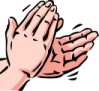 8. Этап формирования лексических навыков говорения.And which program is your favorite? Учащиеся по очереди выходят со своими презентациями.На данном уроке: 1. Моесеев Данил Science fiction. (Слайд №7, 8)                               2.  Струганов Влад action films (Слайд №9, 10, 11)                               3. Новикова Екатерина Musical show (Слайд №12, 13)                               4. Часовских Дмитрий Horror (Слайд №14, 15, 16)                               5. Дунаевская Ольга Cartoons (Слайд №17, 18)                               6. Буянкина Екатерина Serials (Слайд №19, 20, 21)                               7. Буянкина Екатерина Detective (Слайд №22, 23, 24)                               8. Рыбьяков Роман Game Show (Слайд №25, 26, 27)                               9. Гусак Ольга Comedies (Слайд №28, 29)                              10. Коваленко Александр Weather forecast (Слайд №30, 31)9. Строим предложения. (Слайд №32)Now you should make up the sentences choosing the best variant for them. Respond to the statements which you have in the cards and say about yourself. Например: P1: People like to watch TV with a dog.  (Слайд №33)P2: Usually they watch TV for pleasure. (Слайд №34)P3: When they watch TV they like to eat something like sandwiches or sweets. (Слайд №35)P4: Because Watching TV is enjoyable. (Слайд №36)P5: But sometimes it can be dangerous for eyes. (Слайд №37)P6: And still watching TV helps to relax. (Слайд №38)10. Подведение итогов урока.  (Слайд №38)Teacher: It`s time to finish our lesson. I suppose you know why people watch TV and what programs do they prefer. I`m sure you deserve excellent marks today. Thank you for your work. 11. Домашнее задание: to write a letter to your pen – friend in London telling him/her why you like to watch TV.ComedyActionNewsSciences fictionThrillerAdventureHorrorDetectiveCartoonTalk showDocumentarySoapFantasyEducational pr.Quiz showDramaPeople like to watch TV ...alonewith friendswith parentswith a dog (or a cat)with grandparentsUsually they watch TV...for businessfor pleasure searching for informationfrom curiosityto see the beauty of the worldWhen they watch TV they like to ...read a bookeat something like sandwiches or sweetsmake telephone callsgo sightseeinglearn English wordsBecause Watching TV is ...excitingusefulfascinatingenjoyablegood for healthBut sometimes it can be ...boringexpensivedangerous for eyestallAnd still watching TV ...gives us some life experienceleaves unforgettable impressionshelps to relaxhelps us explore the worldallows us to understand other people better